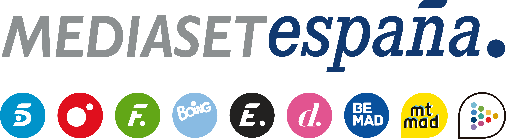 Madrid, 27 de marzo de 2023Cuarta ceremonia de salvación y un nuevo juego ‘por el lujo’, en ‘Supervivientes: Tierra de Nadie’Este martes, con Carlos Sobera al frente, en Telecinco (22:00h) y Mitele PLUS (21:30h).Gabriela Arrocet, Raquel Mosquera, Adara Molinero o Asraf Beno: el candidato que haya recibido el mayor apoyo a través de la app de Mitele abandonará la lista de nominados, en la cuarta ceremonia de salvación que tendrá lugar en la nueva gala de ‘Supervivientes: Tierra de Nadie’ que Carlos Sobera conducirá este martes 28 de marzo en Telecinco (22:00h) y que arrancará antes con contenido exclusivo en Mitele PLUS.Los dos equipos de concursantes también competirán en un juego ‘por el lujo’, en el que será clave mantener el equilibro sobre unas plataformas móviles en el mar. Por otra parte, Sergio Garrido, primer expulsado definitivo de ‘Supervivientes 2023’ recién llegado de Honduras, acudirá al plató del concurso, donde repasará su participación en el reality de aventura. Además, Laura Madrueño abordará la última hora de la aventura desde los cayos hondureños con especial atención al conflicto de Gema Aldón y Alma Bollo con Raquel Mosquera por las reservas de arroz común y la impresión de Asraf Beno de que su propio equipo le deja de lado por posicionarse con Adara Molinero, entre otras situaciones.  